Παρουσίαση βιβλίου στη Δημόσια Κεντρική Βιβλιοθήκη ΒέροιαςΘωμάς Καλοκύρης : «Ονείρων Άθυρμα»Ο Δικηγορικός Σύλλογος Βέροιας και η Δημόσια Κεντρική Βιβλιοθήκη Βέροιας σας προσκαλούν  το Σάββατο 9 Μαΐου στις 12 το μεσημέρι, στην αίθουσα της Βιβλιοθήκης, στην παρουσίαση της συλλογής διηγημάτων και ποιημάτων του Θωμά Καλοκύρη «Ονείρων Άθυρμα».Για το βιβλίο θα μιλήσουν η Άσπα Οικονόμου (δικηγόρος) και ο συγγραφέας. Θα προλογίσει ο πρόεδρος του Δ.Σ.Β. Δημήτρης Ζυγουλιάνος.Λίγα λόγια για το βιβλίοΤο «Ονείρων Άθυρμα» αποτελεί μια συλλογή διηγημάτων και ποιημάτων, καθένα με τη δική του ιδιαίτερη φωνή, που όλα μαζί συνθέτουν ούτε λίγο ούτε πολύ μια ασήμαντη, αιώνια κραυγή της εφήμερης, σπουδαίας μας ύπαρξης. Απ’ την χαμένη Ατλαντίδα και την αρχαία Ρώμη έως το μαγευτικό Ρέθυμνο και τη σύγχρονη Θεσσαλονίκη αυτός, που αγωνιά για ζωή, για έρωτα, για ελευθερία, για δικαιοσύνη, για έναν καλύτερο εαυτό και για έναν καλύτερο κόσμο, πάντα θα ζει, θα ερωτεύεται, θα ελπίζει, θα αγωνίζεται, θα διεκδικεί, θα ονειρεύεται, κυρίως αυτό· θα ονειρεύεται και θα αφηγείται.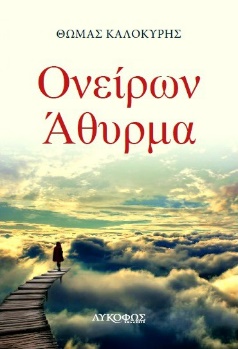 «Ονείρων Άθυρμα» οι λέξεις και χαμένων ιστοριών. Όχι αύριο. Σήμερα πρέπει. Άθυρμα ονείρων κι η ζωή μας και εφήμερων στιγμών. Αύριο όχι. Παίξε σήμερα. Λίγα λόγια για τον συγγραφέαΟ Θωμάς Καλοκύρης γεννήθηκε στη Βέροια το 1991. Σπούδασε Νομική στο Αριστοτέλειο Πανεπιστήμιο Θεσσαλονίκης, από όπου αποφοίτησε το 2013. Μετά την εκπλήρωση των στρατιωτικών του υποχρεώσεων, συνεχίζει τις σπουδές του στο Μεταπτυχιακό του Εμπορικού και Οικονομικού Δικαίου της ίδιας σχολής. Το «Ονείρων Άθυρμα» αποτελεί την πρώτη του συγγραφική προσπάθεια· «άθυρμα», πιότερο, ονείρων και ανησυχιών πολλών ετών, που αναζητούν φωνή, παρά συγκροτημένο λογοτεχνικό μόρφωμα. Το πρώτο- χρονολογικά- κείμενο  εντοπίζεται το 2009, ενώ το τελευταίο το 2014. Πληροφορίες για το βιβλίοΤίτλος: «Ονείρων Άθυρμα»                                     Συγγραφέας: Θωμάς ΚαλοκύρηςΕκδόσεις: Λυκόφως                                                  Ημερομηνία Έκδοσης: Μάρτιος 2015